ΕΠΑΝΑΛΗΨΗ ΦΥΣΙΚΗΣα) Η ετικέτα σε ένα κλειστό μπουκαλάκι νερού γράφει ότι έχει όγκο 0,5 λίτρα. Ποιος είναι ο όγκος του νερού που περιέχει;β) Αν ανοίξουμε το μπουκαλάκι κι αδειάσουμε το νερό στο πεζοδρόμιο, ποιος θα είναι ο νέος όγκος του νερού;ΛΥΣΗΑΠΑΝΤΗΣΗ:	Ζυγίζουμε μία λεκάνη με ρούχα που μόλις βγήκαν από το πλυντήριο, οπότε ακόμη είναι νωπά. Απλώνουμε τα ρούχα να στεγνώσουν και τα ξαναμαζεύουμε στην ίδια λεκάνη. Ακολουθεί και δεύτερο ζύγισμα, όπου δείχνει ότι η μάζα των στεγνών ρούχων είναι μικρότερη από τη μάζα των νωπών. Δηλαδή ένα μέρος της μάζας χάθηκε; ΝΑΙ ή ΟΧΙ και γιατί;ΑΠΑΝΤΗΣΗΠοιες είναι οι πιο βασικές ιδιότητες των υλικών σωμάτων; (3):______________,_______________,________________Συμπληρώστε σωστά:Τα υλικά σώματα αποτελούνται από______________. Τα μόρια αποτελούνται από ________________. Ο πυρήνας του ατόμου αποτελείται από________________ και _______________, ενώ τα _______________ περιστρέφονται γύρω από αυτόν. Τα πρωτόνια και τα νετρόνια αποτελούνται από_________________.Πως διακρίνονται τα υλικά σώματα ανάλογα με τη φυσική κατάσταση στην οποία βρίσκονται; Να αναφέρετε ένα παράδειγμα.ΑΠΑΝΤΗΣΗΑντιστοιχίστε σωστά: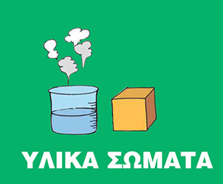 ΣτοιχείαΚαθαρά σώματα που αποτελούνται από διαφορετικά άτομα π.χ νερόΧημικές ΟυσίεςΚαθαρά σώματα που αποτελούνται μόνο από ένα είδος ατόμων π.χ οξυγόνοΌγκοςΤο ποσό της ύλης από το οποίο αποτελείταιΜάζαΟ χώρος που αυτό καταλαμβάνειΠυκνότηταΗ ποσότητα μάζας του σώματος στη μονάδα όγκου